Jak nauczyć się pięknie pisać?Zastanówmy się, czy w dzisiejszych czasach szerokiego dostępu do komputerów potrzebne jest nam pismo odręczne i czy powinno być ładne, czytelne?	Wasi dziadkowie, może pradziadkowie naukę pisma  zaczynali od pisania metalowymi stalówkami w drewnianej obsadce, czyli czymś co przypominało długi ołówek. Na ławkach szkolnych stały kałamarze, takie małe pojemniczki z atramentem. Pisało się tym narzędziem trudno i ta czynność wymagała niemałej wprawy. Często pojawiały się tak zwane kleksy, czyli plamy z atramentu.	Takie narzędzie pisarskie, pomimo że trudne, powodowało jednak kształtowanie ręki i sztuki pięknego pisania. Następny etap uczeń osiągał, kiedy nauczyciel pozwolił mu pisać piórem wiecznym. To już był luksus, bo pióro zawierało w sobie mały pojemniczek na atrament i nie trzeba było cały czas moczyć stalówki w kałamarzu. Można było pisać szybciej i więcej. Takie pióro było mniejsze niż stalówka w obsadce.Wielu poprzestawało na tym rodzaju pisaka, jednak niektórzy zaczynali pisać długopisami. Najczęściej właśnie wtedy ich charakter pisma bardzo się psuł, ponieważ długopisem można pisać bardzo szybko a tylko nielicznym udaje się pisać szybko i ładnie ( nawet ludziom dorosłym).Pięknego pisania można się nauczyć. Chciałam wam zaprezentować krótki film, który być może zainspiruje kogoś do ćwiczeń. https://www.youtube.com/watch?v=ssT7BOBOB54Ćwiczenia to absolutna podstawa do uzyskania umiejętności ładnego i czytelnego pisania. A teraz kilka sposobów na ćwiczenia pisania dla małych leniuchów. Są to zabawy, które oczywiście można stosować w domu z rodzeństwem lub rodzicami lub samemu.Kilka prostych propozycji znajdziecie poniżej.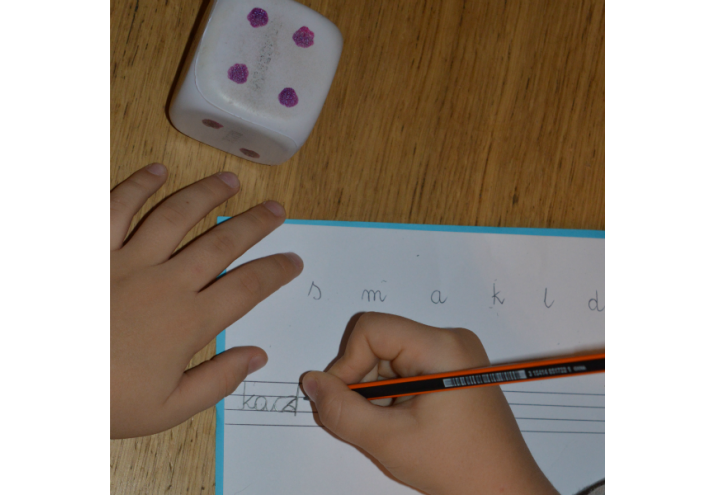 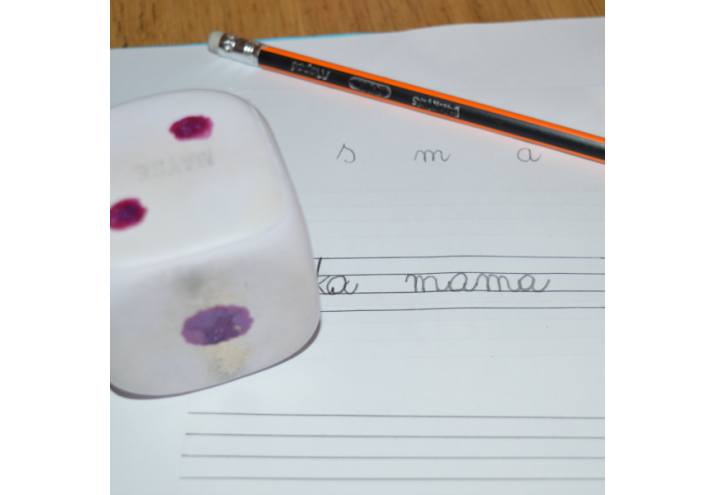 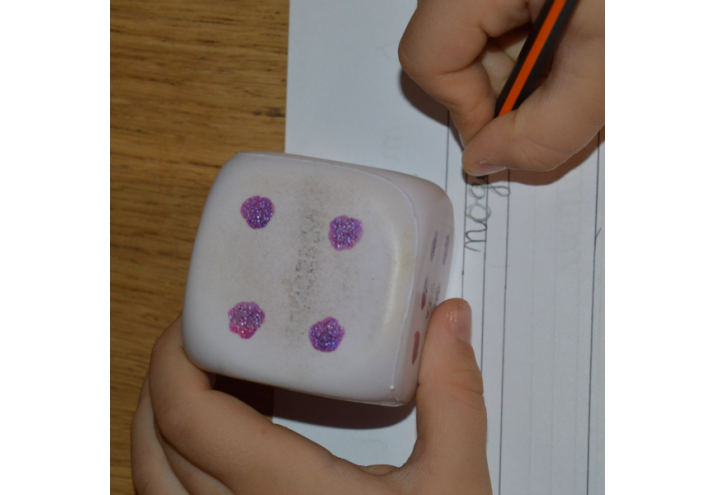 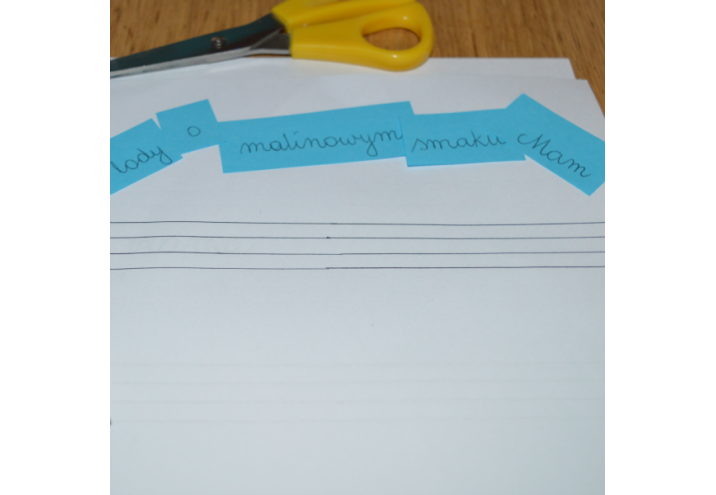 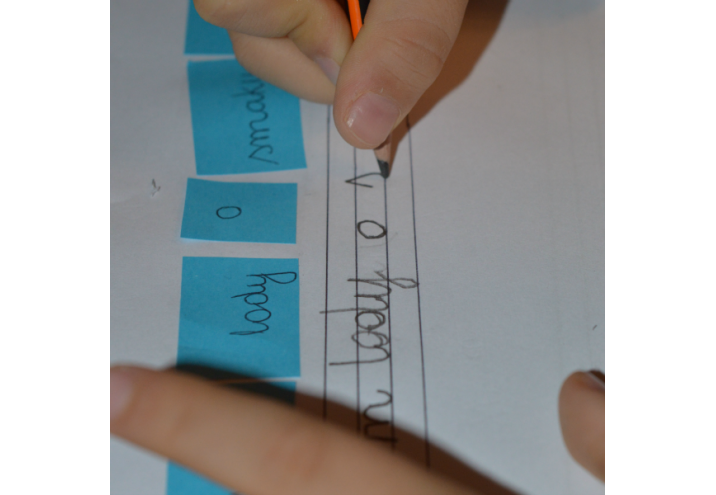 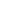 Trzy zabawy ćwiczące pisanie dzieci w klasie pierwszej i starszych.1. Kostka w grzePierwsze propozycja wykorzystuje fakt, że kochamy zadania zawierające element losowania, niepewności i niespodzianki. Wszystko to zapewni nam zwykła kostka do gry. Przygotowując się do zabawy zapisujemy na kartce sześć liter.Czas na rozgrywkę. Teraz wykonujecie rzut kostką. Liczba wyrzuconych oczek mówi o tym, która z podanych liter na rozpoczynać wyraz. Kolejny krok to wymyślenie słowa i zapisanie go w specjalnie przygotowanych liniach lub w zeszycie.Rzuty możecie powtarzać dowolną ilość razy. Kiedy już uzyskacie pewną wprawę w zabawie, możecie przejść do wariantu: kto wymyśli i zapisze więcej. Element rywalizacji zwykle dobrze wpływa na chęć wykonania zadania.2. Ile to głosek? Do tej zabawy potrzebny jest rodzic lub starsze rodzeństwo.Do kolejnej zabawy również będziemy potrzebować sześciennej kostki do gry. Rodzic lub starsze rodzeństwo decyduje, jaka litera będzie stała na początku. Wy rzucacie kostką, a liczba oczek mówi ile głosek powinno mieć tworzone słowo (trzeba tylko pilnować, aby przy wyrzuceniu jedynki i dwójki powtórzyć rzut).3. Co to za zdanie?W tej zabawie potrzebujecie fragmentu gazety. Wybieracie kilka zdań i tniecie je na pojedyncze słowa. Mieszacie kartki a potem staracie się złożyć prawidłowe zdania.Kiedy już ułożycie słowa w odpowiedniej kolejności, przychodzi czas na pisanie. Mając przed oczyma wzór, nie powinniście mieć z tym problemów.PS: I na koniec mała wskazówka. Jeśli nie potraficie kaligrafować takich liter jak te, które widnieją w podręcznikach szkolnych, nie martwcie się..Kaligrafii można nauczyć się z książek, a oto niektóre z nich: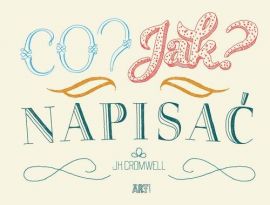 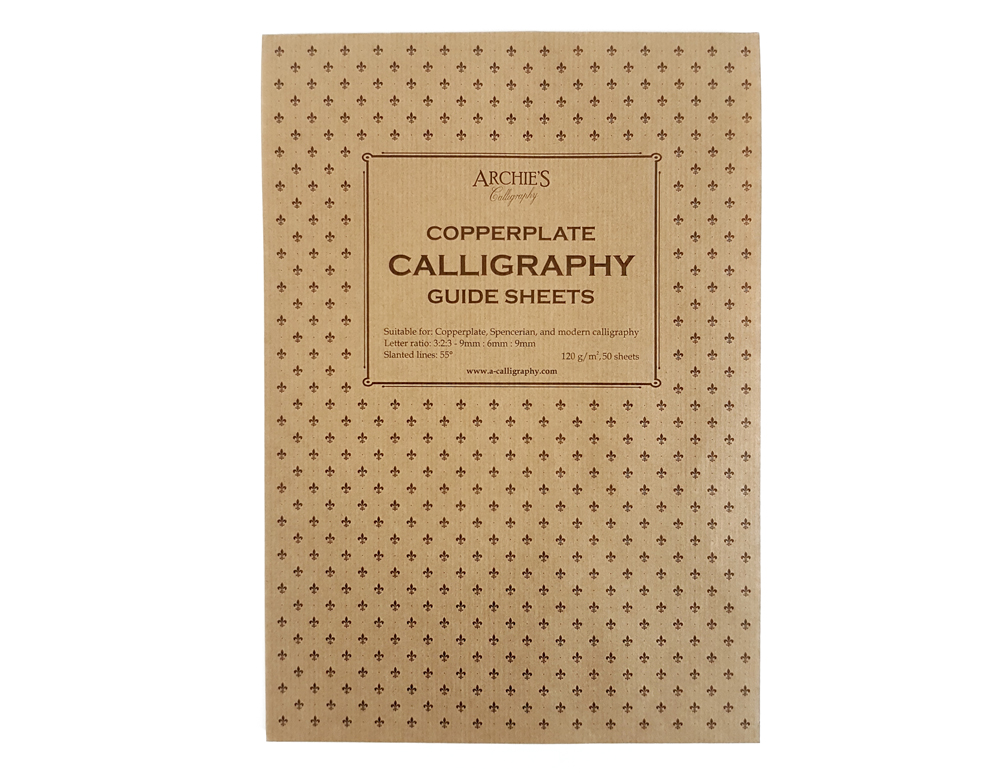 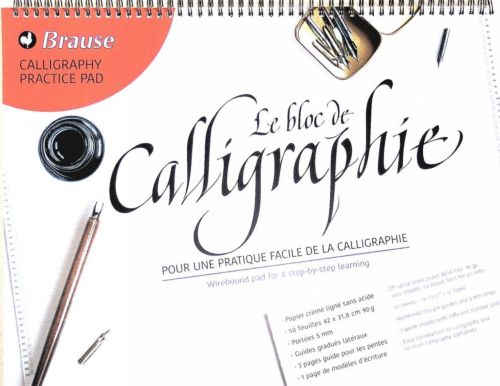 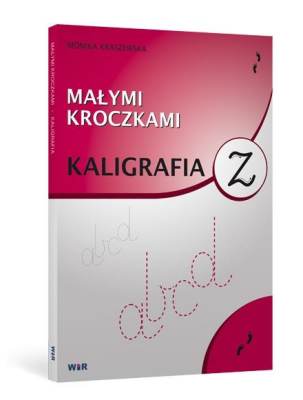 Źródło: Internet                                                                   Anna Rosińska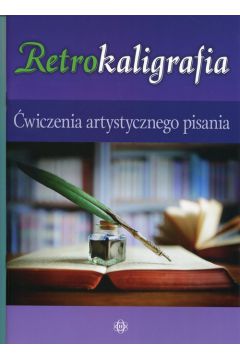 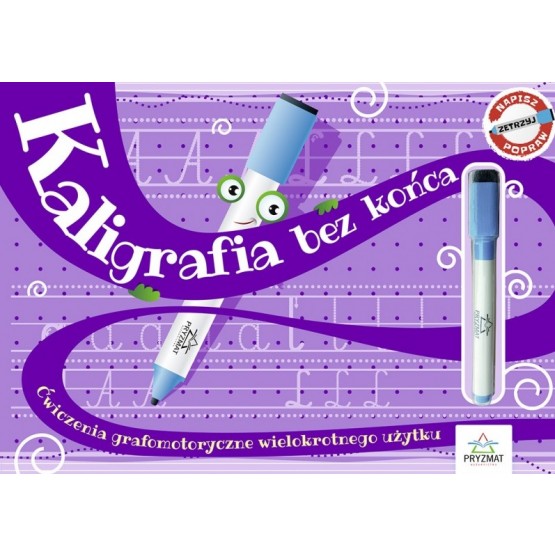 